Press ReleaseFor Immediate Release 15th November – METSTRADE 2016Save the date!  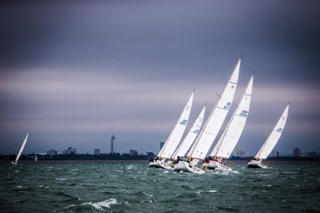 Marine Industry Regatta 17th May 2017 It is with delight that the Marine Industry Regatta team announces that, following the success of last year’s event, the regatta will be back for 2017!  Taking place on Wednesday 17th May 2017, the regatta promises to be another fantastic day of sailing, networking, charity fundraising and no doubt a large amount of competitive raillery for all participants.  Survitec Group, a world leader in the manufacture and supply of survival technology, takes the prestigious position as title sponsor for a third year running.  Additionally the regatta team is pleased to announce continued support for the event from businesses including; Marine Ad Agency, SunSail UK, Mercator Media, Marine Resources, Marine Superstore & Sportography. The 2017 event will jointly raise funds for the John Merricks Sailing Trust and the Andrew Simpson Sailing Foundation. “Last year’s Marine Industry Regatta was great fun and I had the pleasure of sailing with fellow Trustee Rod Carr OBE and several John Merricks Sailing Trust award winners. We are delighted that the event will again be supporting the John Merricks Sailing Trust and I hope to be there to support it and meet many industry sailing friends both old and new." – Ian Walker, Trustee John Merricks Sailing Trust “Once again, huge thanks to Survitec Group for their continuing support by naming the Andrew Simpson Sailing Foundation as one of the official charities of the Marine Industry Regatta. The regatta is a great opportunity for all those involved with the marine industry to get out of the office for the day and have some fun racing on the Solent.” – Richard Percy, CEO Andrew Simpson Sailing Foundation“We are thrilled to be supporting the event for a third year; the event makes for a great day out for businesses and their employees.  It continues to grow year-on-year so we have really high hopes for a busy start line on the 17th May.” – Hannah Burywood, Survitec Group Marine Marketing ManagerSurvitec Group will be attending METSTRADE 2016 and invites you to join them on stand 03.128 to be immersed in their World of Lifejackets and to find out how you can be involved in the Marine Industry Regatta 2017. ENTER NOW!To reserve your boat today please contact: Terry Hunt – Sunsail Events+44 (0) 2392 222 221 terry.hunt@sunsail.comMarine Industry Regatta 2017 raising funds for…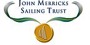 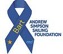 ENDS//For media information & hi-res images please contact:Alison Willis – Marine Advertising Agency LtdT +44 (0) 23 9252 2044E Alison@marineadagency.comNotes to EditorsSurvitec Group Marine Industry Regatta is the day each year when the marine industry goes sailing.  Originally conceived by Peter Nash (Boating Business) the event is now organised by Survitec Group who also hold the position as title sponsor, the Marine Advertising Agency and Sunsail UK.  Sailed in Sunsail First 40’s from Port Solent, the regatta is a great way to get together with other marine professionals and to entertain clients and staff. We look forward to seeing you all at the breakfast briefing 17th May 2017.  www.marineindustryregatta.com 